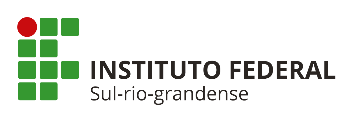 PRÓ-REITORIA DE PESQUISA, INOVAÇÃO E PÓS-GRADUAÇÃOEDITAL PROPESP 09/2022 – AUXILIO FINANCEIRO AO PESQUISADORPROJETOS DE PESQUISA E INOVAÇÃOCHECKLIST DO (A) COORDENADOR (A) DE PESQUISA DO CÂMPUSNome do/a coordenador/a do projeto:Título do projeto:1) Apresenta a ficha de inscrição devidamente preenchida?(___) SIM(___) NÃO2) Os itens de consumo estão corretamente descritos e classificados como conforme orientações do Edital e do Anexo L – Manual de uso dos recursos e prestação de contas?(___) SIM(___) NÃO(___) Não se aplica, solicita somente bolsa(s)3) Os itens de investimento estão corretamente descritos e classificados como conforme orientações do Edital e do Anexo L – Manual de uso dos recursos e prestação de contas?(___) SIM(___) NÃO (___) Não se aplica, solicita somente bolsa(s)4) Há algum item considerado “não financiável”, segundo o Edital? Em caso afirmativo, apresenta o Termo de solicitação de compra de itens ou de substituição de itens já cadastrados no SUAP (Anexo C) com a devida autorização da PROPESP?(___) SIM(___) NÃO (___) Não se aplica, solicita somente bolsa(s)5) Este projeto possui um Termo de Indicação de Coordenação Adjunta (Anexo S), obrigatório nos casos especificados no item 8.2 do Edital? (___) SIM(___) NÃO6) Apresenta o Formulário de Aprovação do Projeto no Câmpus (Anexo 23) devidamente preenchido e assinado?(___) SIM(___) NÃO6) Se Projeto de Inovação, apresenta o Formulário de Busca de Anterioridade (Anexo E)?(___) SIM(___) NÃO(___) Não se aplica7) Apresenta parecer de aprovação do projeto nos comitês de ética de pesquisa com animais ou seres humanos? (Este item não é obrigatório na fase de submissão)(___) SIM(___) NÃO8) Apresenta o plano de trabalho de estudante para o projeto que solicita bolsista para ajudar na execução? (Este é obrigatório na fase de submissão)(___) SIM(___) NÃO9) Apresenta Declaração de licença maternidade ou adotante (Anexo H)?(___) SIM(___) NÃO(___) Não se aplicaParecer do Coordenador de Pesquisa do Câmpus:Observações: O envio deste documento preenchido pelo/a coordenador/a vale como assinatura digital. Deve ser enviado por processo eletrônico para IF-COPI.